Name: ______________________________The Quincunx GameHow likely is it that the ball will land in each of the eleven bins at the bottom of the Quincunx? (The numbers below should add to 100%.)We will now play 20 rounds of this game, and each round has its own page in the packet that follows.Round 1In this and all the following rounds, there are points at stake.  You must choose one of the eleven bins below by marking it with an X.If the ball lands in the bin you mark or one to the left, you will get 2 points.If the ball lands two or more bins to the left of the one you mark, you will get 1 point.If the ball lands to the right of the bin you mark, you will get 0 points for this round.Round 2Choose one of the eleven bins below by marking it with an X.If the ball lands in the bin you mark or one to the left, you will get 2 points.If the ball lands two or more bins to the left of the one you mark, you will get 1 point.If the ball lands to the right of the bin you mark, you will get 0 points for this round.Round 3Choose one of the eleven bins below by marking it with an X.If the ball lands in the bin you mark or one to the left, you will get 2 points.If the ball lands two or more bins to the left of the one you mark, you will get 1 point.If the ball lands to the right of the bin you mark, you will get 0 points for this round.Round 4Choose one of the eleven bins below by marking it with an X.If the ball lands in the bin you mark or one to the left, you will get 2 points.If the ball lands two or more bins to the left of the one you mark, you will get 1 point.If the ball lands to the right of the bin you mark, you will get 0 points for this round.Round 5Choose one of the eleven bins below by marking it with an X.If the ball lands in the bin you mark or one to the left, you will get 2 points.If the ball lands two or more bins to the left of the one you mark, you will get 1 point.If the ball lands to the right of the bin you mark, you will get 0 points for this round.Round 6Choose one of the eleven bins below by marking it with an X.If the ball lands in the bin you mark or one to the left, you will get 2 points.If the ball lands two or more bins to the left of the one you mark, you will get 1 point.If the ball lands to the right of the bin you mark, you will get 0 points for this round.Round 7Choose one of the eleven bins below by marking it with an X.If the ball lands in the bin you mark or one to the left, you will get 2 points.If the ball lands two or more bins to the left of the one you mark, you will get 1 point.If the ball lands to the right of the bin you mark, you will get 0 points for this round.Round 8Choose one of the eleven bins below by marking it with an X.If the ball lands in the bin you mark or one to the left, you will get 2 points.If the ball lands two or more bins to the left of the one you mark, you will get 1 point.If the ball lands to the right of the bin you mark, you will get 0 points for this round.Round 9Choose one of the eleven bins below by marking it with an X.If the ball lands in the bin you mark or one to the left, you will get 2 points.If the ball lands two or more bins to the left of the one you mark, you will get 1 point.If the ball lands to the right of the bin you mark, you will get 0 points for this round.Round 10Choose one of the eleven bins below by marking it with an X.If the ball lands in the bin you mark or one to the left, you will get 2 points.If the ball lands two or more bins to the left of the one you mark, you will get 1 point.If the ball lands to the right of the bin you mark, you will get 0 points for this round.Round 11Choose one of the eleven bins below by marking it with an X.If the ball lands in the bin you mark or one to the right, you will get 2 points.If the ball lands two or more bins to the right of the one you mark, you will get 1 point.If the ball lands to the left of the bin you mark, you will get 0 points for this round.Round 12Choose one of the eleven bins below by marking it with an X.If the ball lands in the bin you mark or one to the right, you will get 2 points.If the ball lands two or more bins to the right of the one you mark, you will get 1 point.If the ball lands to the left of the bin you mark, you will get 0 points for this round.Round 13Choose one of the eleven bins below by marking it with an X.If the ball lands in the bin you mark or one to the right, you will get 2 points.If the ball lands two or more bins to the right of the one you mark, you will get 1 point.If the ball lands to the left of the bin you mark, you will get 0 points for this round.Round 14Choose one of the eleven bins below by marking it with an X.If the ball lands in the bin you mark or one to the right, you will get 2 points.If the ball lands two or more bins to the right of the one you mark, you will get 1 point.If the ball lands to the left of the bin you mark, you will get 0 points for this round.Round 15Choose one of the eleven bins below by marking it with an X.If the ball lands in the bin you mark or one to the right, you will get 2 points.If the ball lands two or more bins to the right of the one you mark, you will get 1 point.If the ball lands to the left of the bin you mark, you will get 0 points for this round.Round 16Choose one of the eleven bins below by marking it with an X.If the ball lands in the bin you mark or one to the right, you will get 2 points.If the ball lands two or more bins to the right of the one you mark, you will get 1 point.If the ball lands to the left of the bin you mark, you will get 0 points for this round.Round 17Choose one of the eleven bins below by marking it with an X.If the ball lands in the bin you mark or one to the right, you will get 2 points.If the ball lands two or more bins to the right of the one you mark, you will get 1 point.If the ball lands to the left of the bin you mark, you will get 0 points for this round.Round 18Choose one of the eleven bins below by marking it with an X.If the ball lands in the bin you mark or one to the right, you will get 2 points.If the ball lands two or more bins to the right of the one you mark, you will get 1 point.If the ball lands to the left of the bin you mark, you will get 0 points for this round.Round 19Choose one of the eleven bins below by marking it with an X.If the ball lands in the bin you mark or one to the right, you will get 2 points.If the ball lands two or more bins to the right of the one you mark, you will get 1 point.If the ball lands to the left of the bin you mark, you will get 0 points for this round.Round 20Choose one of the eleven bins below by marking it with an X.If the ball lands in the bin you mark or one to the right, you will get 2 points.If the ball lands two or more bins to the right of the one you mark, you will get 1 point.If the ball lands to the left of the bin you mark, you will get 0 points for this round.Name: ______________________________The Quincunx GameHow likely is it that the ball will land in each of the eleven bins at the bottom of the Quincunx? (The numbers below should add to 100%.)We will now play 20 rounds of this game, and each round has its own page in the packet that follows.Round 1In this and all the following rounds, there are points at stake.  You must choose one of the eleven bins below by marking it with an X.If the ball lands in the bin you mark or one to the right, you will get 2 points.If the ball lands two or more bins to the right of the one you mark, you will get 1 point.If the ball lands to the left of the bin you mark, you will get 0 points for this round.Round 2Choose one of the eleven bins below by marking it with an X.If the ball lands in the bin you mark or one to the right, you will get 2 points.If the ball lands two or more bins to the right of the one you mark, you will get 1 point.If the ball lands to the left of the bin you mark, you will get 0 points for this round.Round 3Choose one of the eleven bins below by marking it with an X.If the ball lands in the bin you mark or one to the right, you will get 2 points.If the ball lands two or more bins to the right of the one you mark, you will get 1 point.If the ball lands to the left of the bin you mark, you will get 0 points for this round.Round 4Choose one of the eleven bins below by marking it with an X.If the ball lands in the bin you mark or one to the right, you will get 2 points.If the ball lands two or more bins to the right of the one you mark, you will get 1 point.If the ball lands to the left of the bin you mark, you will get 0 points for this round.Round 5Choose one of the eleven bins below by marking it with an X.If the ball lands in the bin you mark or one to the right, you will get 2 points.If the ball lands two or more bins to the right of the one you mark, you will get 1 point.If the ball lands to the left of the bin you mark, you will get 0 points for this round.Round 6Choose one of the eleven bins below by marking it with an X.If the ball lands in the bin you mark or one to the right, you will get 2 points.If the ball lands two or more bins to the right of the one you mark, you will get 1 point.If the ball lands to the left of the bin you mark, you will get 0 points for this round.Round 7Choose one of the eleven bins below by marking it with an X.If the ball lands in the bin you mark or one to the right, you will get 2 points.If the ball lands two or more bins to the right of the one you mark, you will get 1 point.If the ball lands to the left of the bin you mark, you will get 0 points for this round.Round 8Choose one of the eleven bins below by marking it with an X.If the ball lands in the bin you mark or one to the right, you will get 2 points.If the ball lands two or more bins to the right of the one you mark, you will get 1 point.If the ball lands to the left of the bin you mark, you will get 0 points for this round.Round 9Choose one of the eleven bins below by marking it with an X.If the ball lands in the bin you mark or one to the right, you will get 2 points.If the ball lands two or more bins to the right of the one you mark, you will get 1 point.If the ball lands to the left of the bin you mark, you will get 0 points for this round.Round 10Choose one of the eleven bins below by marking it with an X.If the ball lands in the bin you mark or one to the right, you will get 2 points.If the ball lands two or more bins to the right of the one you mark, you will get 1 point.If the ball lands to the left of the bin you mark, you will get 0 points for this round.Round 11Choose one of the eleven bins below by marking it with an X.If the ball lands in the bin you mark or one to the left, you will get 2 points.If the ball lands two or more bins to the left of the one you mark, you will get 1 point.If the ball lands to the right of the bin you mark, you will get 0 points for this round.Round 12Choose one of the eleven bins below by marking it with an X.If the ball lands in the bin you mark or one to the left, you will get 2 points.If the ball lands two or more bins to the left of the one you mark, you will get 1 point.If the ball lands to the right of the bin you mark, you will get 0 points for this round.Round 13Choose one of the eleven bins below by marking it with an X.If the ball lands in the bin you mark or one to the left, you will get 2 points.If the ball lands two or more bins to the left of the one you mark, you will get 1 point.If the ball lands to the right of the bin you mark, you will get 0 points for this round.Round 14Choose one of the eleven bins below by marking it with an X.If the ball lands in the bin you mark or one to the left, you will get 2 points.If the ball lands two or more bins to the left of the one you mark, you will get 1 point.If the ball lands to the right of the bin you mark, you will get 0 points for this round.Round 15Choose one of the eleven bins below by marking it with an X.If the ball lands in the bin you mark or one to the left, you will get 2 points.If the ball lands two or more bins to the left of the one you mark, you will get 1 point.If the ball lands to the right of the bin you mark, you will get 0 points for this round.Round 16Choose one of the eleven bins below by marking it with an X.If the ball lands in the bin you mark or one to the left, you will get 2 points.If the ball lands two or more bins to the left of the one you mark, you will get 1 point.If the ball lands to the right of the bin you mark, you will get 0 points for this round.Round 17Choose one of the eleven bins below by marking it with an X.If the ball lands in the bin you mark or one to the left, you will get 2 points.If the ball lands two or more bins to the left of the one you mark, you will get 1 point.If the ball lands to the right of the bin you mark, you will get 0 points for this round.Round 18Choose one of the eleven bins below by marking it with an X.If the ball lands in the bin you mark or one to the left, you will get 2 points.If the ball lands two or more bins to the left of the one you mark, you will get 1 point.If the ball lands to the right of the bin you mark, you will get 0 points for this round.Round 19Choose one of the eleven bins below by marking it with an X.If the ball lands in the bin you mark or one to the left, you will get 2 points.If the ball lands two or more bins to the left of the one you mark, you will get 1 point.If the ball lands to the right of the bin you mark, you will get 0 points for this round.Round 20Choose one of the eleven bins below by marking it with an X.If the ball lands in the bin you mark or one to the left, you will get 2 points.If the ball lands two or more bins to the left of the one you mark, you will get 1 point.If the ball lands to the right of the bin you mark, you will get 0 points for this round.We will drop a ball into a Quincunx machine like the one at the right (also known as a Galton Board).  The ball will drop through a series of 10 rows of pegs.  At each peg, the ball bounces to the left or the right (with equal probability), and lands in one of 11 bins at the bottom.  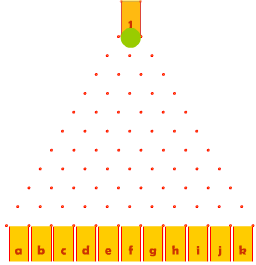 abcdefghijkabcdefghijkabcdefghijkabcdefghijkabcdefghijkabcdefghijkabcdefghijkabcdefghijkabcdefghijkabcdefghijkabcdefghijkabcdefghijkabcdefghijkabcdefghijkabcdefghijkabcdefghijkabcdefghijkabcdefghijkabcdefghijkabcdefghijkabcdefghijkWe will drop a ball into a Quincunx machine like the one at the right (also known as a Galton Board).  The ball will drop through a series of 10 rows of pegs.  At each peg, the ball bounces to the left or the right (with equal probability), and lands in one of 11 bins at the bottom.  abcdefghijkabcdefghijkabcdefghijkabcdefghijkabcdefghijkabcdefghijkabcdefghijkabcdefghijkabcdefghijkabcdefghijkabcdefghijkabcdefghijkabcdefghijkabcdefghijkabcdefghijkabcdefghijkabcdefghijkabcdefghijkabcdefghijkabcdefghijkabcdefghijk